INFORMACIÓN SOBRE PUBLICACIONES. FORMATO POST LinkedInTítulo de la publicación:Tipo (artículo, capítulo de libro, libro, informe, etc.): Fuente: revista, editorial, etc., con indicación del año, volumen, número y páginas.DOI o enlace permanente a la publicación:Autores/as (nombre y apellidos):Departamento (incluir también universidad en el caso de autores externos a la UGR y el Linkedin de esas universidades): Enlace a perfil de LinkedIn de cada uno de los autores/as: Breve resumen de transferencia (algunas recomendaciones sobre el resumen son):No es válido el resumen académico (i.e., NO es válido el abstract)Se debe incluir, sin usar explícitamente estas divisiones, la cuestión social o empresarial que pretende abordar el trabajo, la metodología, los principales resultados y las implicaciones prácticas.Se recomienda que la cuestión abordada y las implicaciones ocupen 2/3 del texto y mantener lo más simple y comprensible posible la metodología y resultados.200 palabras máximo.Incluir LinkedIn a cualquier entidad (v.g., editorial de la publicación, web donde se publica el informe, etc.) en la que se cite en el resumen.Imagen que ayude a ilustrar el post. Puede ser un gráfico, una tabla autoinformativa, una fotografía, etc.Como alternativa, se recomienda sustituir este resumen por una infografía, que se puede enviar en jpg.A destacar OPCIONAL (50 palabras): una pequeña referencia que destaque la relevancia del trabajo. Ejemplo: premio o mención, calidad de la revista, originalidad del trabajo, etc. Ejemplo 1 La [tema del trabajo] es un tema de especial interés en la actualidad. ¿Cómo deben [verbo] las empresas su estrategia de [XXXX]? Nuestros resultados muestran que las empresas que [hacen tal cosa] son las que obtienen una mayor rentabilidad. Y esta relación viene [moderada/mediada/influida] por [variable]. Para obtener estos resultados se ha utilizado una muestra compuesta por [XXX]. Este trabajo está publicado en [nombre de la revista/web del proyecto] y sus autores/as son [Nombre y apellidos de los autores]. Este trabajo ha optado al premio como mejor trabajo de investigación en el XX Congreso de [XXXX]Citar como: De copas, Fulanico; De los palotes, Pepita (20XX). Journal of Applied TEMA. Vol. (XX)X: 1-14. DOI: XXXXX Ejemplo 2 (ya publicado)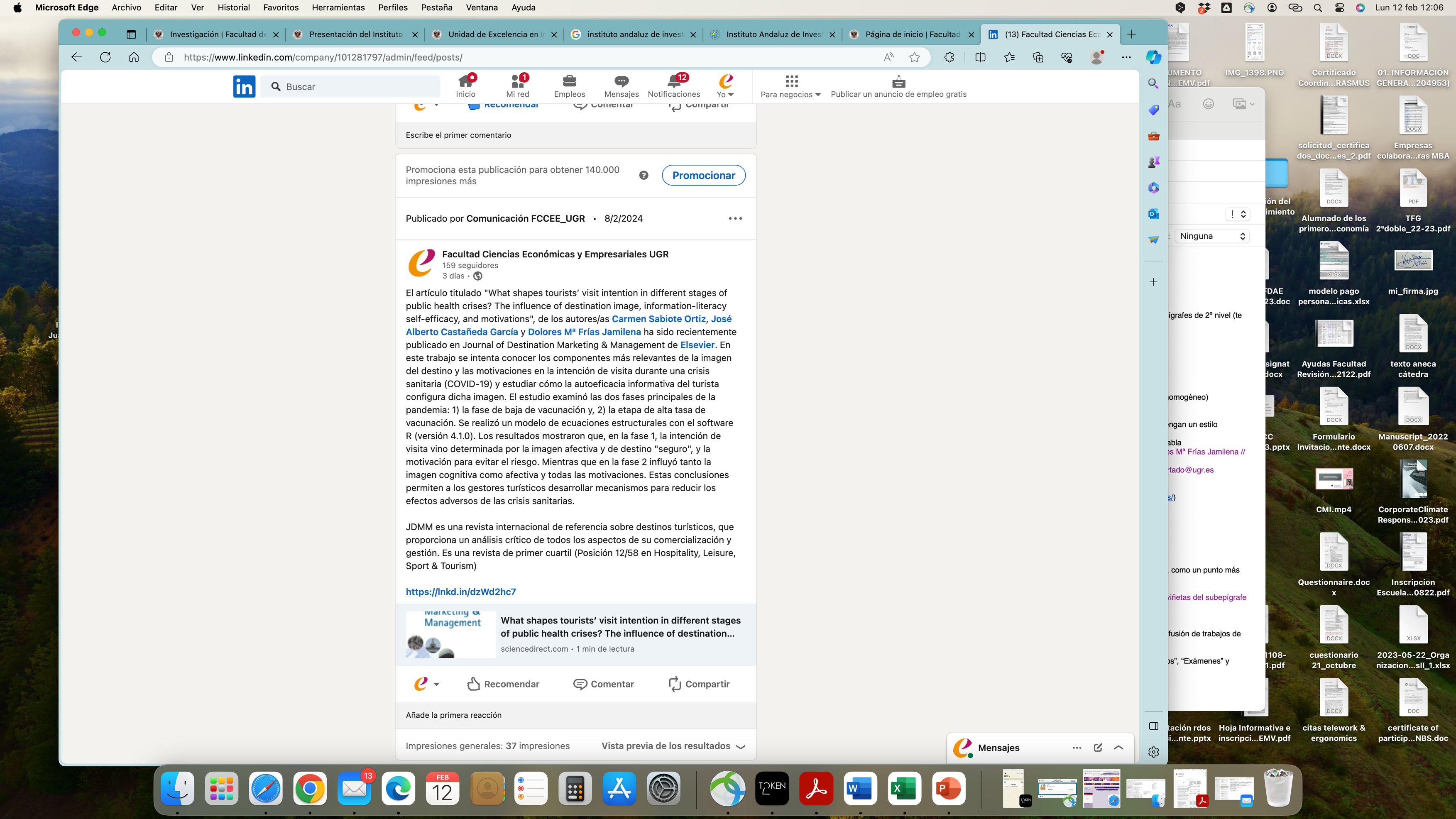 